8 сентября в с. Баяндай состоялся концерт под названием «Иркутская история», посвящённое памяти Лидии Руслановой, организатор региональное отделение Всероссийского созидательного движения «Русский лад». Народный артист России Василий Овсянников и лауреат международных конкурсов Галина Марфина, исполнили русские народные песни из репертуара Лидии Руслановой, песни военных лет, а также произведения советской эстрады.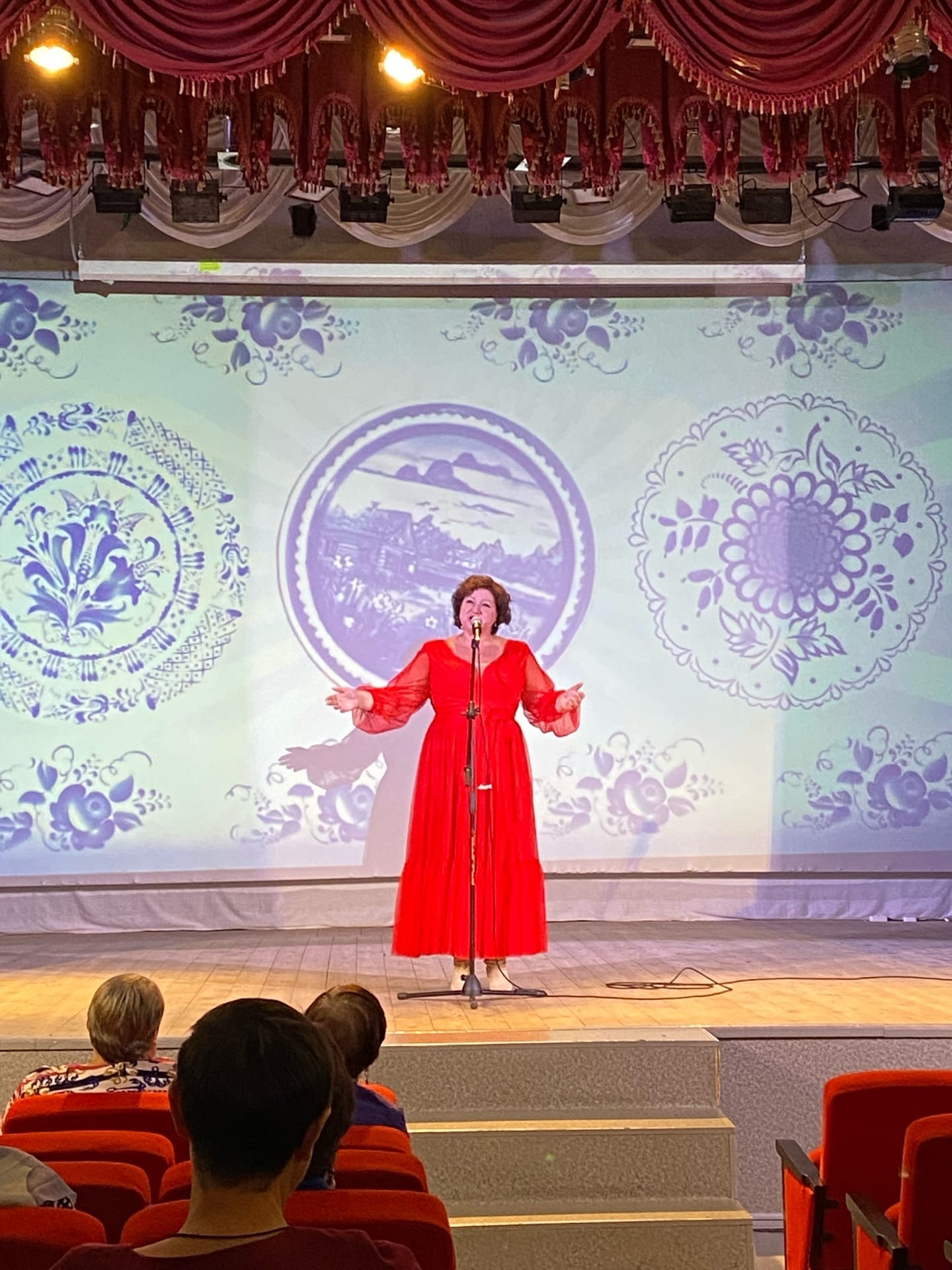 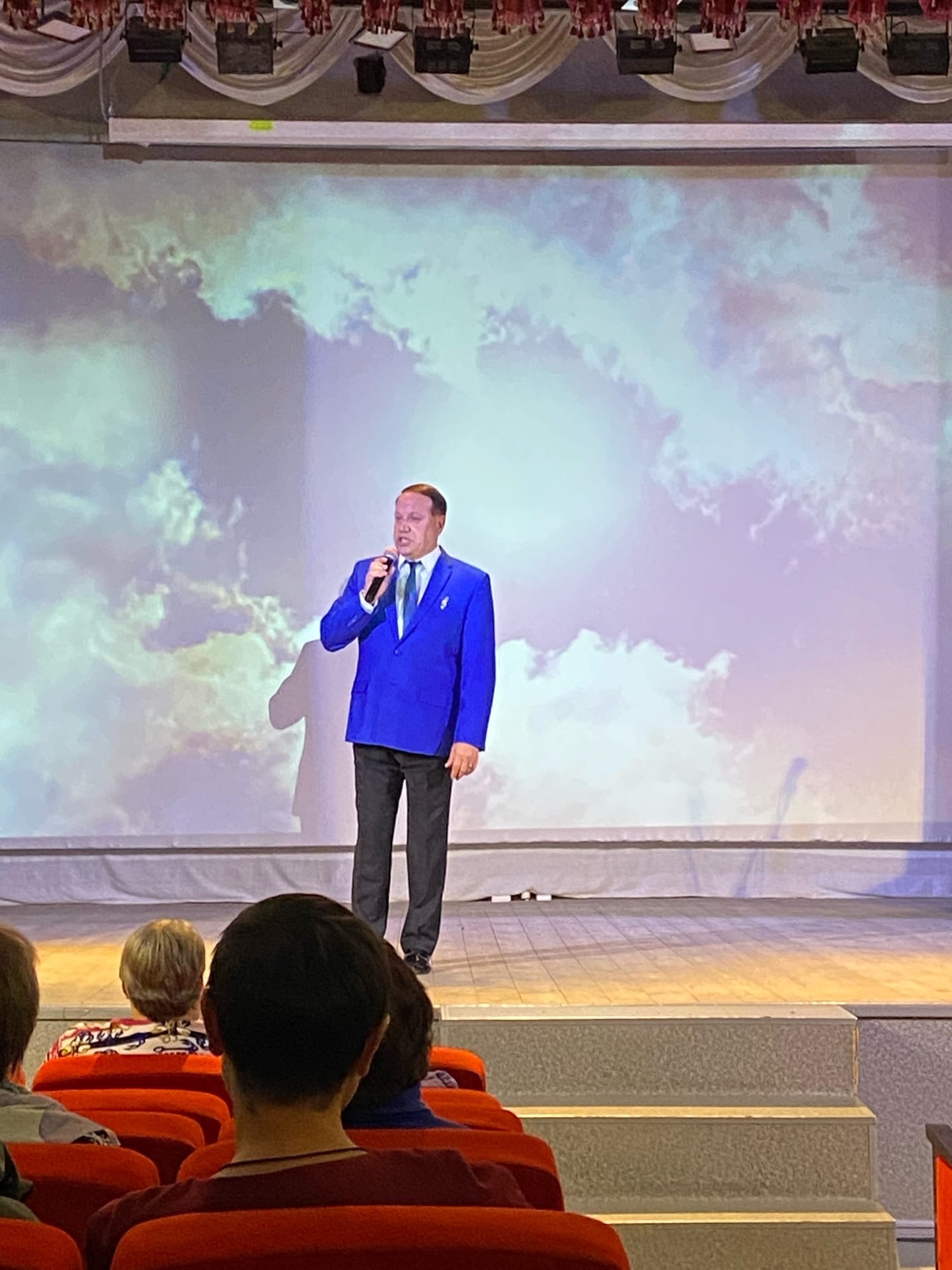 